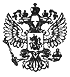 Федеральная налоговая служба: Письмо № СД-4-3/4924@ от 19.03.2019Федеральная налоговая служба  в связи с вступлением  в силу Приказа ФНС России от 28.12.2018 №  СА-7-3/853@ «О внесении изменений  в приложения к приказу Федеральной налоговой службы от 29.10.2014 № ММВ-7-3/558@» (зарегистрирован Минюстом России 28 января 2019 года, регистрационный номер 53586) (далее - Приказ № СА-7-3/853@) сообщает следующее.1. В соответствии с пунктом 2 Приказа № СА-7-3/853@ данный документ вступает в силу по истечении двух месяцев со дня официального опубликования и применяется, начиная с представления налоговой декларации по налогу на добавленную стоимость за 1 квартал 2019 года (опубликован на официальном интернет-портале правовой информации http://www.pravo.gov.ru - 29.01.2019).Таким образом,  налоговая  декларации по налогу на добавленную стоимость с изменениями, внесенными в нее Приказом № СА-7-3/853@, представляется налогоплательщиками налога на добавленную стоимость, а также лицами, указанными  в пункте 5 статьи 173 Налогового кодекса Российской Федерации, начиная с налогового периода за первый квартал 2019 года.2. В связи с вступлением в силу 29.03.2019 Приказа № СА-7-3/853@ ФНС России сообщает, что пункты 1.4, 1.7, 1.8, 1.23, 1.25 - 1.27, 1.35, 1.39  Контрольных соотношений показателей налоговой декларации по налогу на добавленную стоимость, утвержденной приказом ФНС России от 29.10.2014 № ММВ-7-3/558@,  доведенных до налоговых органов письмом ФНС России от 23.03.2015 № ГД-4-3/4550@, а также новые пункты 1.45 – 1.54 указанных Контрольных соотношений излагаются  в редакции согласно приложению к настоящему письму.Приложение:  титульный лист контрольных соотношений в формате Ехсel;                         пункты 1.4, 1.7, 1.8, 1.23, 1.25 - 1.27, 1.35, 1.39, 1.45 – 1.54                         контрольных соотношений в  формате Ехcel;                         справочник сокращений в формате Ехcel.Действительный государственный советникРоссийской Федерации 2 класса                                                                      Д.С. Сатин